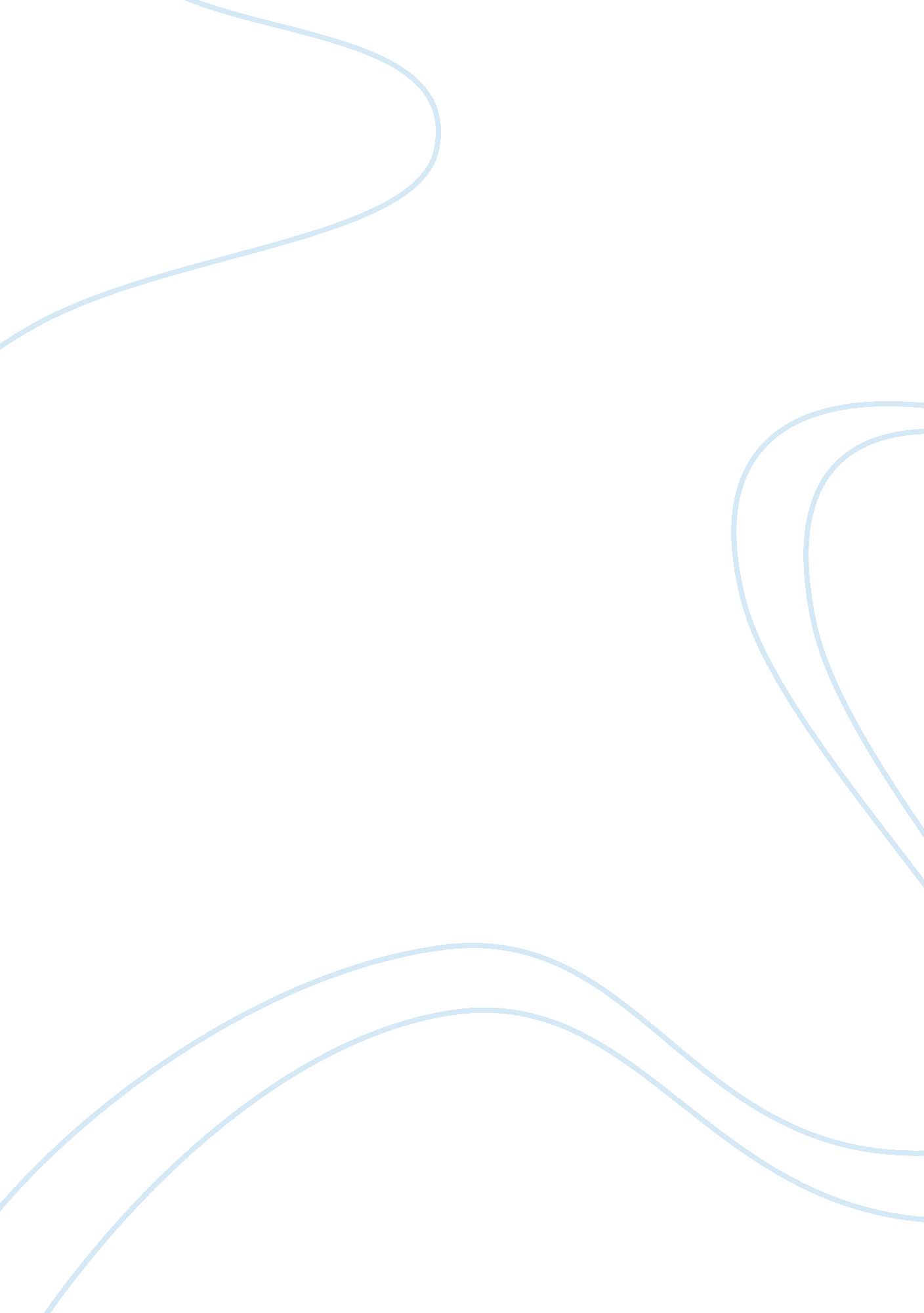 EthicsHealth & Medicine, Nursing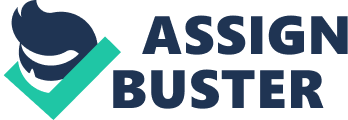 Module How do Ethics Relate to Evidence-Based Practice? In the modern medical practice new challenges set hurdles in the ethicaltreatment of patients. Today’s times call for a modern interpretation the idea of medical ethics. Ethics are basically descriptive of moral values, obligations and desired ends. Evidence-based practice is concerned with the empirical means of focusing on, and knowing how to critically evaluate and apply existing research data in order to comprehend and enlighten clinical decision-making functions (Rubin and Bellamy 51). Even though it is not the only way of discovering facts, evidence-based practice offers a way to structure and tackle questions about how to best supply patient care (Ridley 539). 
Evidence-based practice is based on the ideal that decisions about individual patients should take into account the explicit, conscientious and well thought-out use of recently gathered evidence. From an ethical point of view, the strongest opinions in support of evidence-based practice are that it permits for the most esteemed techniques of health care to be identified; with the result that medical practitioners are then able to make the best decisions on the patient care to be provided. However, in truth, the existence of consistent evidence does not guarantee that better decisions will reached. Assertions that evidence-based practice provides an improved means of making decisions are hard to evaluate as current practice is not well defined. 
Works Cited 
Ridley, Renee. “ Assuring ethical treatment of students as research participants.” Journal ofNursing Education 48. 1 (2009): 537-541. 
Rubin, Allen, and Jennifer Bellamy. Practitioners Guide to Using Research for Evidence-BasedPractice. New York: Wiley, 2012. Print. 